Indkaldelse til medlemsmøde/TR valg for ansatte under overenskomst mellem Socialpædagogerne og RLTNDato: Tid:Sted:Dagsorden:Velkomst vedPræsentation af kandidater og vilkårKandidaterne holder et kort oplæg med mulighed for spørgsmålValg af stemmeudvalgValghandling starter, stemmeberettigede er de ansatte under overenskomst mellem Socialpædagogerne og RLTN, der er tilstede i lokaletValgresultatet offentliggøresEventueltValget foregår skriftligt, og stemmeafgivelse foregår ved personligt fremmøde.Den kandidat, der opnår højest stemmetal, betragtes som valgt. Den kandidat, der opnår næsthøjest stemmetal, betragtes som valgt som suppleant. Ved stemmelighed blandt to eller flere kandidater foretages omvalg blandt disse. Hvis der fortsat konstateres stemmelighed, foretages lodtrækning.Såfremt der kun er opstillet en kandidat, er pågældende dog valgt uden afstemning.Medlemmer kan stille op til valg umiddelbart op til valghandlingen påbegyndes.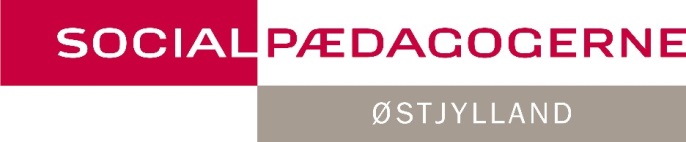 SocialpædagogerneSøren Frichs Vej 42 C8230 ÅbyhøjTelefon 7248 6300mail oestjylland@sl.dkwww.sl.dk/østjyllandRef.: Dok.nr.: Sag.nr.: SocialpædagogerneSøren Frichs Vej 42 C8230 ÅbyhøjTelefon 7248 6300mail oestjylland@sl.dkwww.sl.dk/østjyllandRef.: Dok.nr.: Sag.nr.: 